SiMTeM – Via MarítimaMensagens Externas – Depositários – v1.0Índice1	Introdução	51.1	Objetivo	51.2	Âmbito	52	Definições e Siglas	62.1	Siglas	63	Referências	74	Lista de Valores	84.1	Tipos de Identificação do Meio de Transporte	84.2	Tipos de Carga	84.3	Tipos de Documentos	104.3.1	Tipos de Documentos de Transporte	104.3.2	Tipos de Documentos Precedentes	104.3.3	Documento que Titula a Saída das Mercadorias	104.3.4	Outros Tipos de Documentos	115	Mensagens	125.1	Fluxo	145.2	Formatação das Mensagens XML	155.3	Versão	155.4	Caracteres Admitidos	155.5	Tipo de Dados e Respetiva Notação	165.6	Ação	165.7	Resultado das Ações	185.8	Avisos e Erros	195.9	Elementos e Regras Comuns	205.10	Número de Referência Local (NRL)	225.11	Número de Referência Principal (MRN)	225.12	Número de Documento	255.13	Identificação das Mensagens	265.14	Mensagem MaritimeWarehouseKeepersReportInformation	295.15	Mensagem MaritimeWarehouseKeepersReportResponse	395.16	Mensagem MaritimeWarehouseKeepersNotification	415.17	Mensagem MaritimeWarehouseKeepersMovementInformation	455.18	Mensagem MaritimeWarehouseKeepersMovementResponse	52IntroduçãoObjetivoO objetivo deste documento é descrever as mensagens disponibilizadas para a interligação do sistema SiMTeM com os Depositários da Via Marítima.O presente documento contém as definições gerais do processo de intercâmbio eletrónico de informação no âmbito do SiMTeM Via Marítima, utilizando mensagens no formato XML.Os destinatários deste documento são os Depositários da Via Marítima autorizados pela AT a comunicar eletronicamente com as Autoridades Aduaneiras, utilizando o canal XML/Internet no âmbito da Via Marítima.As mensagens serão trocadas através do Portal Aduaneiro (https://aduaneiro.portaldasfinancas.gov.pt/).ÂmbitoNeste documento são identificadas as mensagens disponíveis para comunicação entre o sistema SiMTeM Via Marítima e os Depositários da mesma via no âmbito do Relatório de Descarga / Apresentação das Mercadorias, Relatório de Carga, Autorização de Saída, Movimento de Saída e Movimento de Entrada das mercadorias.São identificados os fluxos e objetivos de cada mensagem e são apresentadas regras referentes à formatação do XML e aos tipos de dados possíveis.Definições e SiglasSiglasCAU – Código Aduaneiro da UniãoED – Elemento de DadosOE – Operador EconómicoSiMTeM – Sistema Integrado dos Meios de Transporte e das Mercadorias – Código Aduaneiro da UniãoXML – Formato das mensagens enviadas e geradas pelo sistema (eXtensible Markup Language)ReferênciasAs mensagens XML descritas neste documento deverão ser enviadas e recebidas através do WebService descrito no documento SiMTeM - Via Marítima - WebServiceExterno_v1.0.docx (em elaboração).Lista de ValoresEste capítulo especifica algumas Listas de Valores utilizadas nas mensagens descritas neste documento para o cumprimento das formalidades previstas.Tipos de Identificação do Meio de TransporteTipos de CargaTipos de DocumentosTipos de Documentos de TransporteTipos de Documentos PrecedentesDocumento que Titula a Saída das MercadoriasA definir.Outros Tipos de DocumentosA definir.MensagensEste capítulo especifica todas as mensagens utilizadas no diálogo entre os Depositários da Via Marítima e o sistema SiMTeM Via Marítima para o cumprimento das formalidades previstas.O Depositário da Via Marítima envia a seguinte informação para o SiMTeM Via Marítima:Dados do Relatório de Descarga / Apresentação das Mercadorias;Dados do Relatório de Carga;Dados do Fim de Operações;Dados do Movimento de SaídaDados do Movimento de Entrada.O SiMTeM Via Marítima envia a seguinte informação para o Depositário da Via Marítima:Resposta aos dados do Relatório de Descarga / Apresentação das Mercadorias;Resposta aos dados do Relatório de Carga;Resposta aos dados do Fim de Operações;Notificação de Controlo das mercadorias;Notificação da Autorização de Saída/Revogação da Autorização de Saída das mercadorias;Notificação da Autorização de Embarque/Revogação da Autorização de Embarque das mercadorias;Resposta aos dados do Movimento de Saída das Mercadorias;Resposta aos dados do Movimento de Entrada das mercadorias.A tabela que se segue descreve as mensagens disponíveis para a comunicação entre os dois sistemas.FluxoNos seguintes diagramas ilustram-se alguns dos fluxos de mensagens entre os dois sistemas: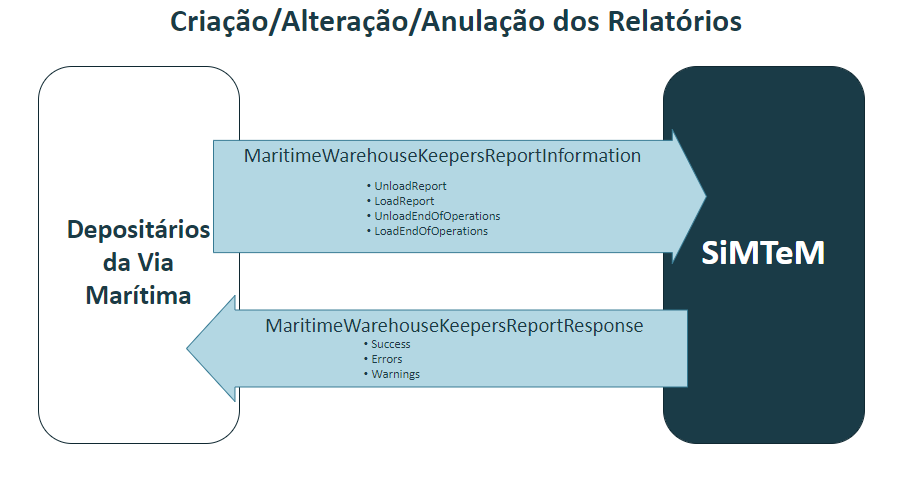 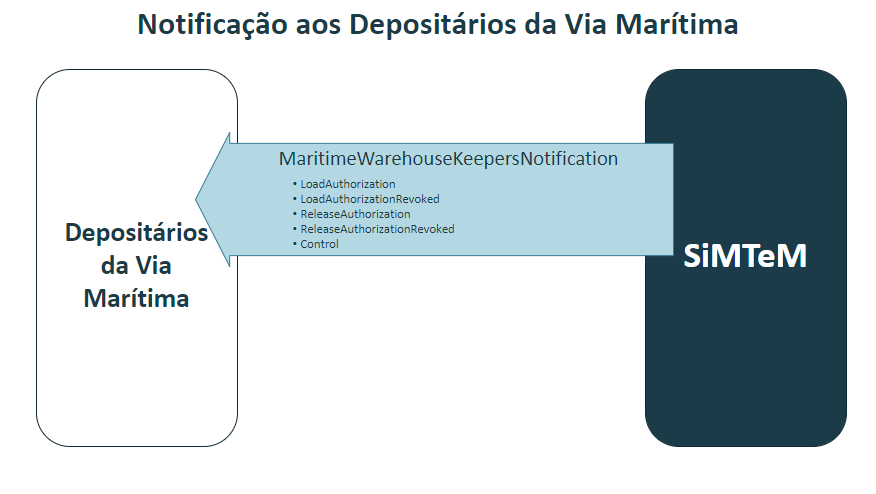 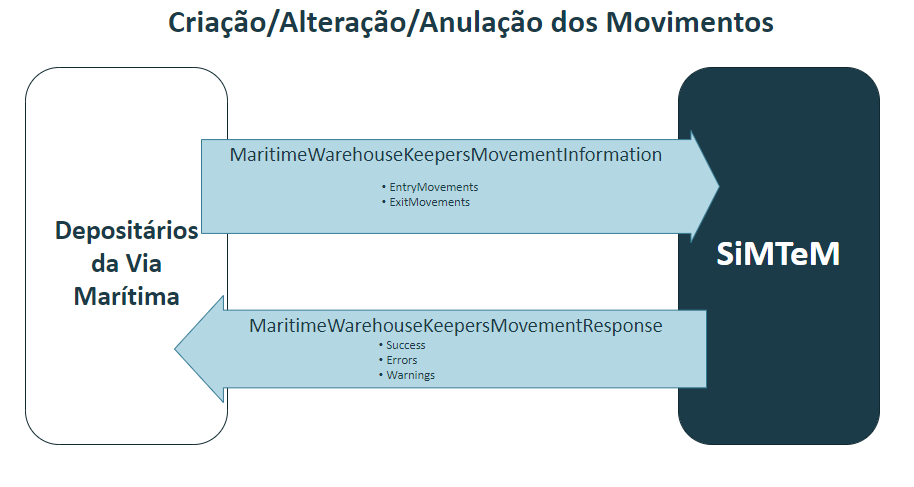 Formatação das Mensagens XMLVersãoAs mensagens utilizam a versão 1.0 da norma W3C, “Extensible Markup Language (XML) 1.0 (Fifth Edition) - W3C Recommendation 26-11-2008”, que poderá ser consultada no endereço: http://www.w3.org/TR/REC-xmlCaracteres AdmitidosO ficheiro deverá obrigatoriamente ser gravado com a opção de “encoding” indicado na primeira linha do ficheiro XML (UTF-8). Exemplo: <?xml version=”1.0” encoding=”UTF-8”?>Segundo a norma do W3C, acima referida, na ausência de indicação do “encoding”, é utilizado a norma UTF-8 e o ficheiro deverá ser gravado nessa opção. Exemplo: <?xml version=”1.0”?>Tipo de Dados e Respetiva NotaçãoNo quadro que se segue está detalhada a notação usada na representação dos tipos de dados utilizados nas mensagens XML.AçãoNa tabela seguinte encontram-se as ações que podem ser escolhidas, tendo cada uma um objetivo distinto nos elementos de dados:Para cada mensagem, a ação diz respeito a:Resultado das AçõesNa tabela seguinte encontram-se os resultados possíveis das ações, aplica-se ao respetivo elemento de dados onde está definido e pode ter os seguintes valores possíveis:Caso seja enviado um resultado “Pending”, significa que os dados foram integrados no SiMTeM Via Marítima, mas que carecem de aprovação manual. Caso os novos dados sejam aprovados, será gerada uma nova mensagem com resultado “Yes”. Caso os novos dados sejam rejeitados, será gerada uma nova mensagem com resultado “No” e o campo “Justification” será preenchido com a justificação que levou à rejeição manual dos dados. Caso, por problemas de comunicação ou outros, seja recebido um resultado “Pending” após um resultado “Yes”/”No”, o resultado “Pending” deverá ser descartado.Para cada mensagem, o resultado “Yes/No/Pending” e respetivos Erros e Avisos dizem respeito a:Avisos e ErrosAs mensagens de resposta podem conter uma lista de avisos (warnings) ou de erros (errors).A tabela seguinte contém os elementos XML do Warning e respetivos Tipo, Existências e Descrição:A tabela seguinte contém os elementos XML do Error e respetivos Tipo, Existências e Descrição.De referir que caso as mensagens recebidas não cumpram com o respetivo XSD, toda a mensagem poderá ser rejeitada, sendo os respetivos erros indicados no cabeçalho da respetiva resposta.Elementos e Regras ComunsA tabela seguinte contém os elementos XML do EconomicOperator (Operador Económico) e respetivos Tipo, Existências e Descrição:A tabela seguinte contém os elementos XML do SimpleEconomicOperator (Operador Económico Simples) e respetivos Tipo, Existências e Descrição:Número de Referência Local (NRL)O NRL é atribuído pela pessoa que entrega a declaração, de acordo com a definição nacional, e tem como finalidade identificar a declaração.O NRL é construído de acordo com a estrutura seguinte:Exemplo: 22PT123456789123456789Número de Referência Principal (MRN)Uma das regras a aplicar é a obrigatoriedade de atribuir um MRN a cada Documento de Transporte pelo SiMTeM, sempre que os respetivos requisitos para a sua atribuição sejam cumpridos.A estrutura do MRN é composta por 18 dígitos, e está definida no Anexo B do AE-CAU em conformidade com a tabela seguinte:O campo 3 é preenchido com um número que identifica a declaração em causa. A forma como o campo é utilizado é da responsabilidade das administrações nacionais, embora cada declaração manuseada num dado ano e no país deva ter um número único em relação ao procedimento em concreto. O campo 4 será preenchido com um identificador do procedimento, que no caso da DDT será a letra “U”. Regras associadas:As mercadorias não-UE apresentadas à Alfândega devem ser objeto de uma declaração de depósito temporário;O MRN é atribuído automaticamente pelo SiMTeM após a submissão e validação sem erros da mensagem, que cumpra as regras para atribuição do Documento de Transporte.O Identificador do procedimento poderá conter um dos seguintes códigos:Número de DocumentoTodos os documentos de transporte declarados no manifesto de carga, manifesto de descarga ou manifesto de trânsito serão numerados de forma semelhante à numeração atual do SDS.Contudo, a estrutura do número de documento e do número de partida será alterada quanto ao número de dígitos.O número de documento/partida apresentará a seguinte estrutura: 24 dígitos para o documento e 29 dígitos para a partida.PTLIS040  1  2022  123456  1234A  12345N.º Partida: 5 carateres numéricosN.º Documento: 5 carateres alfanuméricosN.º Contramarca: 6 carateres numéricosAnoViaCódigo estância (com UN/LOCODE)Fundamentalmente destaca-se a diferença no número de carateres que compõe o número da partida, que passa de 2 dígitos para 5 dígitos, e ainda a alteração do número de carateres no número do documento, que passa de 4 dígitos, numérico, para 5 dígitos, alfanumérico.A alteração ao número da partida visa, não só acompanhar a necessidade operacional dos transportadores, que por vezes reportam a impossibilidade de declararem, atualmente, mais do que 99 partidas num mesmo documento de transporte, mas também, acompanhar o formato do elemento de dados 11 03 000 000 – Número de adição. Já que, por força da obrigatoriedade de atribuir um MRN (número de referência principal) a todas as Declarações de Depósito Temporário, o nível de dados da partida, terá correspondência no nível de dados da adição, que tem como formato “n5”.Quanto à alteração do formato do número do documento, que passa de 4 carateres numéricos, para 5 carateres alfanuméricos, pretende-se prevenir a eventualidade de ser necessário declarar mais do que 99 999 documentos de transporte, que tenham sido transportados no mesmo meio de transporte. Contudo, a numeração será sequencial e exclusivamente numérica até se atingir o número 99 999 em cada contramarca, e a numeração alfanumérica só será utilizada em caso de necessidade. Identificação das MensagensTodas as mensagens de entrada (enviadas para o SiMTeM) iniciam com um bloco XML com dados relevantes de identificação da mensagem causa, que se descrevem na seguinte tabela:Todas as mensagens de saída (geradas pelo SiMTeM) iniciam com um bloco XML com dados relevantes de identificação da mensagem causa, que se descrevem na seguinte tabela:Todas as mensagens geradas pelo SiMTeM como resposta a uma mensagem recebida, contêm também um bloco XML com os dados relevantes de identificação da mensagem correspondente de entrada a que diz respeito a resposta gerada, que se descrevem na seguinte tabela:Mensagem MaritimeWarehouseKeepersReportInformation O fluxo da mensagem tem como ponto de origem o sistema do Depositário sendo o destinatário o sistema SiMTeM Via Marítima.A tabela seguinte contém os elementos XML da mensagem MaritimeWarehouseKeepersReportInformation e respetivos Tipo, Existências e Descrição:Mensagem MaritimeWarehouseKeepersReportResponse O fluxo da mensagem tem como ponto de origem o sistema SiMTeM Via Marítima sendo o destinatário o sistema do Depositário. Esta mensagem é enviada como resposta à MaritimeWarehouseKeepersReportInformation.A tabela seguinte contém os elementos XML da mensagem MaritimeWarehouseKeepersReportResponse e respetivos Tipo, Existências e Descrição:Mensagem MaritimeWarehouseKeepersNotification O fluxo da mensagem tem como ponto de origem o sistema SiMTeM Via Marítima sendo o destinatário o sistema do Depositário. A tabela seguinte contém os elementos XML da mensagem MaritimeWarehouseKeepersNotification e respetivos Tipo, Existências e Descrição:Mensagem MaritimeWarehouseKeepersMovementInformationO fluxo da mensagem tem como ponto de origem o sistema do Depositário sendo o destinatário o sistema SiMTeM Via Marítima.A tabela seguinte contém os elementos XML do MaritimeWarehouseKeepersMovementInformation e respetivos Tipo, Existências e Descrição:Mensagem MaritimeWarehouseKeepersMovementResponse O fluxo da mensagem tem como ponto de origem o sistema SiMTeM Via Marítima sendo o destinatário o sistema do Depositário. Esta mensagem é enviada como resposta à MaritimeWarehouseKeepersMovementInformation.A tabela seguinte contém os elementos XML da mensagem MaritimeWarehouseKeepersMovementResponse e respetivos Tipo, Existências e Descrição: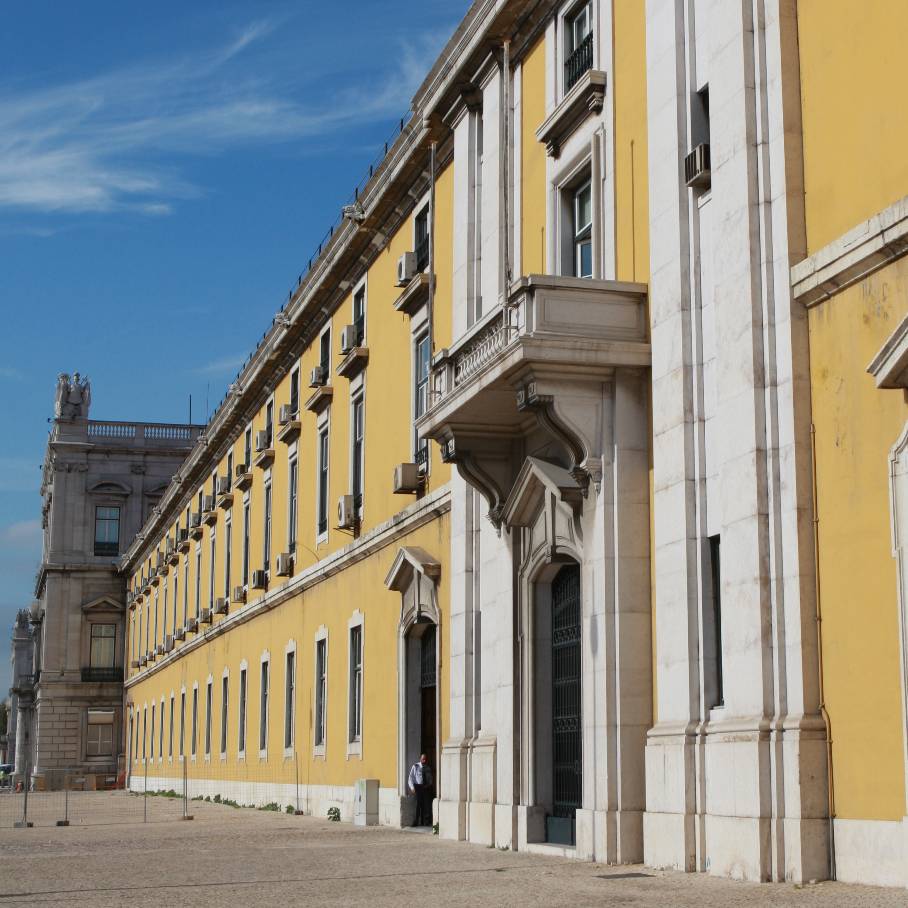 VersãoDataAutorVersãoComentário31-01-2023AT1.0Versão inicial.CódigoDescrição10Número de identificação do navio11Nome da embarcação marítima80Número europeu de identificação da embarcação (código ENI)81Nome da embarcação fluvialCódigoDescrição011Gás Liquefeito012Petróleo Bruto013Produtos Petrolíferos019Outros Granéis Líquidos021Minério022Carvão023Produtos Agrícolas029Outros Granéis Sólidos031Contentores de 20032Contentores de 40033Contentores > 20 e < 40034Contentores > 40051Merc. em veic. rod. aut. e com reboque052Vei. part. e c/reb. / caravanas053Autocarros de Passageiros054Veículos Automóveis (Import/Export)055Passageiros056Animais Vivos059Unidade de Auto-Propulsão061Mercadorias em Reboque Rodoviários062Caravanas e outros reboques063Mercadorias em vag. MAFIS e Batelões069Unid. S/Auto-Propulsão091Produtos Florestais092Produtos de Ferro e Aço099Outra Carga GeralCódigoDescriçãoC624Formulário 302N703Carta de frete emitida por um transitário (House waybill)N704Conhecimento principal (Master bill of lading)N705Conhecimento (Bill of lading)N714Conhecimento emitido por um transitário (House bill of lading)A definir.A definir.CódigoDescriçãoN355Declaração sumária de entradaA definir.A definir.MensagensMensagensMaritimeWarehouseKeepersReportInformation (MWKRI)Mensagem enviada pelo Depositário com os dados do Relatório de Descarga / Apresentação das Mercadorias ou Relatório de Carga ou Fim de Operações.MaritimeWarehouseKeepersReportResponse (MWKRR)Mensagem enviada pelo sistema SiMTeM Via Marítima como resposta à MaritimeWarehouseKeepersReportInformation ou quando ocorrem alterações de estado no Relatório de Descarga / Apresentação das Mercadorias, Relatório de Carga ou Fim de Operações.MaritimeWarehouseKeepersNotification (MWKN)Mensagem enviada pelo sistema SiMTeM Via Marítima para Notificação de Controlo, Notificação de Autorização de Saída ou Embarque e Notificação de Revogação de Autorização de Saída ou Embarque.MaritimeWarehouseKeepersMovementInformation (MWKMI)Mensagem enviada pelo Depositário com os dados da Movimento de Entrada ou Movimento de Saída.MaritimeWarehouseKeepersMovementResponse (MWKMR)Mensagem enviada pelo sistema SiMTeM Via Marítima como resposta à MaritimeWarehouseKeepersMovementInformation ou quando ocorrem alterações de estado aos Movimentos de Entrada ou Saída. NotaçãoTipo de DadosaAlfabéticoanAlfanumériconNuméricoa2Alfabético de 2 caracteresan3Alfanumérico de 3 caracteresan..10Alfanumérico até 10 caracteresn4Numérico de 4 dígitosan..11 Alfanumérico até 11 caracteresn..16.6Numérico até 16 dígitos com até 6 casas decimaisdateTimeData/hora no formato XML Schema (AAAA-MM-DDThh:mm:ss[-mm:mm])IMPORTANTE: A data/hora deve conter informação sobre o fuso horário (time zone) a considerar. Se não vier a informação do time zone o sistema assumirá que a data/hora indicada será a hora UTC.AçãoObjetivoCreateIndica que se pretende criar o elemento de dados.UpdateIndica que se pretende alterar o elemento de dados (já criado anteriormente).AnnulIndica que se pretende anular o elemento de dados (já criado anteriormente).MensagemObjetivo da AçãoMaritimeWarehouseKeepersReportInformationA ação diz respeito à criação/alteração/anulação do Relatório de Descarga / Apresentação das Mercadorias, Relatório de Carga ou Fim de Operações em causa.MaritimeWarehouseKeepersMovementInformation A ação diz respeito à criação/alteração/anulação dos dados do Movimento de Entrada ou Movimento de Saída.SucessoObjetivoYesIndica que a ação pretendida foi integrada com sucesso.NoIndica que a ação pretendida foi rejeitada (não foi integrada com sucesso). Deverá existir pelo menos um Erro definido no mesmo elemento de dados.PendingIndica que a ação pretendida foi processada com sucesso, mas que a mesma ficou pendente de aprovação manual. Posteriormente será enviada outra mensagem com o mesmo elemento de dados com o resultado de “Yes” ou “No”.UndefinedIndica que nem todas as ações pretendidas tiveram o mesmo sucesso ou insucesso. Apenas aplicável quando existe mais do que uma Action por mensagem, sendo apresentado este valor no cabeçalho da mensagem ao nível da Message Correlation Information.MensagemResultado da Ação, Erros e AvisosMensagem MaritimeWarehouseKeepersReportResponse como resposta à mensagem MaritimeWarehouseKeepersReportInformationDizem respeito a cada Relatório/Fim de Operações em causa. Se numa mesma mensagem MaritimeWarehouseKeepersReportInformation forem enviados vários relatórios ou fins de operações, uns podem ter resposta “Yes”, outros “Pending” e outros “No”.Mensagem MaritimeWarehouseKeepersMovementResponse como resposta à mensagem MaritimeWarehouseKeepersMovementInformationDizem respeito a cada Movimento de Entrada/Saída em causa. Se numa mesma mensagem MaritimeWarehouseKeepersMovementInformation forem enviados vários Movimentos de entrada ou saída, uns podem ter resposta “Yes”, outros “Pending” e outros “No”.Elemento XMLTipoExistênciasDescriçãoWarning-até NAvisos gerados pelo sistema durante a validação dos dados recebidos.- Rule Codean..101Código da regra de negócio que gerou o aviso.- Warning Coden1..51Código do aviso.- Warning Descriptionan..5121Descrição do aviso em Português.- Warning Description Englishan..5121Descrição do aviso em Inglês.Elemento XMLTipoExistênciasDescriçãoError-até NErros gerados pelo sistema durante a validação dos dados recebidos. Caso hajam erros, a ação pretendida sobre o elemento de dados em causa foi rejeitada.- Rule Codean..101Código da regra de negócio que gerou o erro.- Error Coden1..51Código do erro.- Error Descriptionan..5121Descrição do erro em Português.- Error Description Englishan..5121Descrição do erro em Inglês.Elemento XMLTipoExistênciasDescriçãoNamean..701NomeIdentification Numberan..171Indicar o número EORI ou o número de identificação único do país terceiro reconhecido pela União.Caso este operador seja um Representante, e no caso de operadores económicos PT, a parte do número de identificação incluído no ED 12 09 000 000 – NRL, (País/PT (a2) + NIF(n9)), deve ser igual a este ED.Statusn10 ou 1Estatuto. Pode ter apenas o seguinte valor:2 - Representante (representação direta na aceção do artigo 18.o, n.o 1, do Código)Address-0 ou 1Endereço- Streetan..701Rua.- Street Additional Linean..700 ou 1Linha adicional para rua.- Numberan..351Número- Postal Office Boxan..700 ou 1Caixa postal- Sub Divisionan..350 ou 1Subdivisão- Countrya21País- Postcodean..171Código Postal- Cityan..351CidadeCommunication-até 9Comunicação- Typean..31Tipo. Pode ter um dos seguintes valores:EM - Correio eletrónicoTE - Telefone- Identifieran..5121Identificador.ContactPerson-até 9Pessoa a contactar.- Namean..701Nome- PhoneNumberan..351Número de telefone.- EmailAddressan..2561Endereço eletrónicoElemento XMLTipoExistênciaDescriçãoNamean..701NomeIdentification Numberan..171Indicar o número EORI ou o número de identificação único do país terceiro reconhecido pela União.Caso este operador seja um Representante, e no caso de operadores económicos PT, a parte do número de identificação incluído no ED 12 09 000 000 – NRL, (País/PT (a2) + NIF(n9)), deve ser igual a este ED.OE PortuguêsAno (n2) + País/PT (a2) + NIF(n9) + Número sequencial (n9)CampoConteúdoFormatoExemplo1Últimos dois dígitos do ano de aceitação da declaração (YY)n2222Identificador do país onde a declaração é apresentadaa2PT3Identificador único da declaração por ano e paísan121234567890124Identificador do procedimento. No caso de DDT será sempre a letra “U”.a1U5Dígito de controloan11CódigoRegimeAApenas exportaçãoBDeclaração sumária de saída e de exportaçãoCApenas declaração sumária de saídaDNotificação de reexportaçãoEExpedição de mercadorias em relação com os territórios fiscais especiaisJApenas declaração de trânsitoKDeclaração de trânsito e declaração sumária de saídaLDeclaração de trânsito e declaração sumária de entradaMDeclaração de trânsito e declaração sumária de saída e declaração sumária de entradaPProva do estatuto aduaneiro de mercadorias UE/manifesto aduaneiro das mercadoriasRApenas declaração de importaçãoSDeclaração de importação e declaração sumária de entradaTApenas declaração sumária de entradaUDeclaração de depósito temporárioVIntrodução de mercadorias em relação com os territórios fiscais especiaisWDeclaração de depósito temporário e declaração sumária de entradaZNotificação de chegadaElemento XMLTipoExistênciasDescriçãoMessage Information-1Dados da mensagem.- Identificationan..351Número de identificação da mensagem.- Date And TimedateTime1Data e hora em que foi gerada a mensagem.Data em UTC no formato "yyyy-mm-dd hh:mm:ss"- Sender-1Número EORI da entidade que envia a mensagem. Usualmente será a identificação da Administração Portuária com o qual o SiMTeM está a comunicar.- Person Lodging-1Número EORI do Depositário que submeteu a mensagem.Elemento XMLTipoExistênciasDescriçãoMessage Information Response-1Dados da mensagem de Resposta.- Identificationan..351Número de identificação da mensagem.- Date And TimedateTime1Data e hora em que foi gerada a mensagem.Data em UTC no formato "yyyy-mm-dd hh:mm:ss"- Receiver-1Número EORI da entidade que recebe a mensagem. Usualmente será a identificação da Administração Portuária com o qual o SiMTeM está a comunicar.- Person Lodging-1Número EORI do Depositário que submeteu a mensagem de entrada a que esta mensagem de resposta diz respeito.Elemento XMLTipoExistênciasDescriçãoMessage Correlation Information-1Dados da mensagem de entrada a que esta mensagem de resposta diz respeito.- Identificationan..351Número de identificação da mensagem.- Date And TimedateTime1Data e hora em que foi gerada a mensagem.Data em UTC no formato "yyyy-mm-dd hh:mm:ss"- Sender-1Número EORI da entidade que recebe a mensagem. Usualmente será a identificação da Administração Portuária com o qual o SiMTeM está a comunicar.- Person Lodging-1Número EORI do Depositário que submeteu a mensagem.- Success-1Indicação de se a mensagem de entrada foi integrada com sucesso.Lista de código aplicáveis: Ver 5.7.Elemento XMLTipoExistênciasDescriçãoMessage Information - 1 Dados da mensagem. Ver capítulo 5.13 Identificação das Mensagens.General Data - 1 Dados gerais.- Customs Reference Number n14 1 Número da contramarca a que diz respeito o relatório ou fim de operações.- Declarant - 0 ou 1 Operador Económico. Ver capítulo 5.9 Elementos e Regras Comuns.- Representative - 0 ou 1 Operador Económico. Ver capítulo 5.9 Elementos e Regras Comuns.Unload Report - 0 a 100 Relatório de Descarga.- Action - 1 Tipo de ações. Ver capítulo 5.6 Ação das Mensagens.- Customs Office Of Presentation an8 1 Estância Aduaneira de Apresentação.- Local Reference Number an..22 1 Número de Referência Local (NRL). Número único atribuído pelo sistema emissor com a   finalidade de identificar o relatório de descarga. Ex: 22PT123456789123456789. Ver capítulo 5.10 Número de Referência Local.- Arrival Transport Means - 1 Dados do meio de transporte à chegada.- - Type Of Identification - 1 Tipo de identificação do meio de transporte.Ver capítulo 4.1 Tipos de Identificação do Meio de Transporte.- - Identification Number an..35 1 Número de identificação do meio de transporte. Em geral, corresponderá ao IMO do Navio.- Estimated Date And Time Of Arrival At The Place Of Unloading dateTime1 Data e hora prevista de chegada ao local de descarga.Data em UTC no formato "yyyy-mm-dd hh:mm:ss" - Declaration Date dateTime1 Data da Declaração.Data em UTC no formato "yyyy-mm-dd hh:mm:ss" - Date And Time Of Presentation Of The Goods dateTime1 Data e hora prevista de apresentação das mercadorias.Data em UTC no formato "yyyy-mm-dd hh:mm:ss" - Location Of Goods - 1 Localização das mercadorias.-- Type Of Location - 1 Tipo de Localização. Lista de códigos aplicáveis:  A - Designated location; B - Authorised place; C - Approved place; D – Other.- - Qualifier Of Identification - 1 Qualificador de identificação. Lista de códigos aplicáveis:  V - Customs office identifier; Y - Authorisation number; Z – Address.- - Customs Office an8 0 ou 1 Estância Aduaneira.Indicar o código da estância aduaneira onde as mercadorias estão disponíveis para posterior controlo aduaneiro.Utilização obrigatória quando o Qualificador de identificação for indicado o código V.- - Authorisation Number an..35 0 ou 1 Número da autorização do local em causa.Utilização obrigatória quando o Qualificador de identificação for indicado o código Y.- - Additional Identifier an..4 0 ou 1 Identificador adicional. No caso de várias instalações, para que o local seja especificado de forma mais precisa relacionada com um EORI ou uma autorização, indicar o código correspondente, se disponível.Utilização quando o Qualificador de identificação for indicado o código Y.- - Address - 0 ou 1 Endereço. A ser utilizado para Cais Livres.Utilização obrigatória quando o Qualificador de identificação for indicado o código Z.- - - Street And Number an..70 1 Rua e número.- - - Postcode an..17 1 Código postal.- - - City an..35 1 Cidade.- - - Country a2 1 País.- - Contact Person - 0 a 9 Pessoa a contactar.- Person Presenting The Goods an..17 1 Pessoa que apresenta as mercadorias.- Transport Document - 1 a 99 Grupo de dados utilizado para indicação do documento de transporte que está a ser declarado.- - Type an4 1 Tipo de Documento. Ver capítulo 4.3 Tipos de Documentos.- - Reference Number an..70 1 N.º de Referência.- Previous Document - 0 a 9999 Documentos precedentes.- - Type an4 1 Tipo de Documento. Ver capítulo 4.3 Tipos de Documentos.- - Reference Number an..70 1 N.º de Referência.- - Goods Item Identifier n1..5 1 Identificador da adição.- Cargo Type an3 1 Tipo de Carga. Ver capítulo 4.2 Tipos de Carga.- Packaging - 1 a 99 Volumes.- - Type Of Packages an2 1 Tipo de Volumes.- - Number Of Packages n1..8 1 Número de volumes. Refere-se ao número de volumes individuais, embalados de forma que a sua divisão não seja possível sem a desembalagem prévia, ou ao número de peças, caso não estejam embaladas.- - Shipping Marks an..512 1 Marcas de expedição. Indicar as marcas e números que figuram nas unidades de transporte ou nos volumes.- Gross Mass n16.6 1 Massa bruta (Kg). Indicar a massa bruta que corresponde ao peso das mercadorias abrangidas pela adição, incluindo as embalagens mas excluindo o equipamento do transportador.- Transport Equipment - 0 a 9999 Equipamentos de transporte. Elementos de dados de preenchimento obrigatório de acordo com a situação das mercadorias no momento em que é efetuada a declaração. Se no momento da declaração as mercadorias estão acondicionadas num contentor é obrigatório o preenchimento deste elemento de dados.- - Container Identification Numberan..17 1 Número de identificação de contentor.- - Container Packed Status a1 0 ou 1 Estado de acondicionamento do contentor. Elemento de dados utilizado apenas nos relatórios que digam respeito a DDT.Lista de códigos aplicáveis:
 A – Vazio B – Não Vazio- Number Of Seals n1..4 0 ou 1 Número de selos.- Seal an..20 0 a 99 Identificador de selos- Is Transhipment - 1 Indicação de se a descarga é transhipment.Lista de códigos aplicáveis: Yes - Indica que se trata de transhipment;- No - Indica que não se trata de transhipment.-Port of Destinationan5 0 ou 1 Porto de Destino.- Justification an..512 0 ou 1 Justificação.Load Report - 0 a 100 Relatório de Carga.- Action - 1 Tipo de ações. Ver capítulo 5.6 Ação das Mensagens.- Customs Office Of Presentation an8 1 Estância Aduaneira de Apresentação.- Local Reference Number an..22 1 Número de Referência Local (NRL). Número único atribuído pelo sistema emissor com a finalidade de identificar o relatório. Ex: 22PT123456789123456789. Ver capítulo 5.10 Número de Referência Local.- Departure Transport Means - 1 Meio de transporte à partida.- - Type Of Identification n2 1 Tipo de identificação do meio de transporte.Ver capítulo 4.1 Tipos de Identificação do Meio de Transporte.- - Identification Number an..35 1 Número de identificação do meio de transporte. Em geral, corresponderá ao IMO do Navio.- Estimated Date And Time Of Departure dateTime1 Data e hora prevista de partida.Data em UTC no formato "yyyy-mm-dd hh:mm:ss" - DeclarationDate dateTime1 Data da Declaração.Data em UTC no formato "yyyy-mm-dd hh:mm:ss" - Date And Time Of Loading Of The Goods dateTime1 Data e hora de carga das mercadorias. Data em UTC no formato "yyyy-mm-dd hh:mm:ss" - Location Of Goods - 1 Localização das mercadorias.- - Type Of Location - 1 Tipo de Localização.Lista de códigos aplicáveis:  A - Designated location; B - Authorised place; C - Approved place; D – Other.- - Qualifier Of Identification - 1 Qualificador de identificação.Lista de códigos aplicáveis:  V - Customs office identifier; Y - Authorisation number; Z – Address.- - Customs Office an8 0 ou 1 Estância Aduaneira.Indicar o código da estância aduaneira onde as mercadorias estão disponíveis para posterior controlo aduaneiro.Utilização obrigatória quando o Qualificador de identificação for indicado o código V.- - Authorisation Number an..35 0 ou 1 Número da autorização do local em causa.Utilização obrigatória quando no Qualificador de identificação for indicado o código Y.- - Additional Identifier an..4 0 ou 1 Identificador adicional. No caso de várias instalações, para que o local seja especificado de forma mais precisa relacionada com um EORI ou uma autorização, indicar o código correspondente, se disponível.Utilização quando no Qualificador de identificação for indicado o código Y.- - Address - 0 ou 1 Endereço. A ser utilizado para Cais Livres.Utilização obrigatória quando o Qualificador de identificação for indicado o código Z.- - - Street And Number an..70 1 Rua e número.- - - Postcode an..17 1 Código postal.- - - City an..35 1 Cidade.- - - Country a2 1 País.- - Contact Person - 0 a 9 Pessoa a contactar.- Person Presenting The Goods an..17 1 Pessoa que apresenta as mercadorias.- Transport Document - 1 a 99 Documentos de transporte.- - Type an4 1 Tipo de Documento. Ver capítulo 4.3 Tipos de Documentos.- - Reference Number an..70 1 N.º de Referência.- Previous Document - 0 a 9999 Documentos precedentes.- - Type an4 1 Tipo de Documento. Ver capítulo 4.3 Tipos de Documentos.- - Reference Number an..70 1 N.º de Referência.- - Goods Item Identifier n1..5 1 Identificador da adição.- - Embarkment Situationa1 1 Situação de embarque. Lista de códigos aplicáveis:T – Total;P – Parte;R – Resto.- Cargo Type an3 1 Tipo de Carga. Ver capítulo 4.2 Tipos de Carga.- Packaging - 1 a 99 Volumes.- - Type Of Packages an2 1 Tipo de Volumes.- - Number Of Packages n1..8 1 Número de volumes. Refere-se ao número de volumes individuais, embalados de forma que a sua divisão não seja possível sem a desembalagem prévia, ou ao número de peças, caso não estejam embaladas.- - Shipping Marks an..512 1 Marcas de expedição. Indicar as marcas e números que figuram nas unidades de transporte ou nos volumes.- Gross Mass n16.6 1 Massa bruta (Kg). Indicar a massa bruta que corresponde ao peso das mercadorias abrangidas pela adição, incluindo as embalagens mas excluindo o equipamento do transportador.- Transport Equipment - 0 a 9999 Equipamentos de transporte. Elementos de dados de preenchimento obrigatório de acordo com a situação das mercadorias no momento em que é efetuada a declaração. Se no momento da declaração as mercadorias estão acondicionadas num contentor é obrigatório o preenchimento deste elemento de dados. - - Container Identification Number an..17 1 Número de identificação de contentor.- - Container Packed Status a20 ou 1 Estado de acondicionamento do contentor. Elemento de dados utilizado apenas na DDT.Lista de códigos aplicáveis:
A – VazioB – Não Vazio- Number Of Seals n1..4 0 ou 1 Número de selos.- Seal an..20 0 a 99 Identificador de selos- Justification an..512 0 ou 1 Justificação.Unload End Of Operations - 0 ou 1 Fim de operações de descarga.- End Of Operations - 1 Fim de operações.- - Person Presenting The Goods an..17 1 Pessoa que apresenta as mercadorias.- - Date And Time Of End Of Operations dateTime1 Data e hora de fim de operações. Data em UTC no formato "yyyy-mm-dd hh:mm:ss" Load End Of Operations - 0 ou 1 Fim de operações de carga.- End Of Operations - 1 Fim de operações.- - Person Presenting The Goods an..17 1 Pessoa que apresenta as mercadorias.- - Date And Time Of End Of Operations dateTime1 Data e hora de fim de operações. Data em UTC no formato "yyyy-mm-dd hh:mm:ss" Elemento XML Tipo Existência Descrição Message Information - 1 Dados da mensagem de resposta. Ver capítulo 5.13 Identificação das Mensagens.  Message Correlation Information - 0 ou 1 Dados da mensagem de entrada a que esta resposta diz respeito. Ver capítulo 5.13 Identificação das Mensagens.    Customs Reference Numbern141Número da contramarca a que diz respeito o relatório/fim de operações.Unload Report Response  - 0 a 100 Resposta ao Relatório de Descarga.-  Action  -  1 Tipo de ações. Ver capítulo 5.6 Ação das Mensagens.- Success -  1  Indicação de se a resposta ao relatório de descarga teve sucesso. Ver capítulo 5.13 Identificação das Mensagens.  - Local Reference Number  an..22  0 ou 1 Número de Referência Local (NRL). Número único atribuído pelo sistema emissor com a finalidade de identificar o Relatório de Descarga. Ex: 22PT123456789123456789. Ver capítulo 5.10 Número de Referência Local.- Warnings  -  0 ou 1 Lista de avisos. Ver capítulo 5.8 Avisos e Erros.- Errors  -  0 ou 1 Lista de erros. Ver capítulo 5.8 Avisos e Erros.- Justification  an..512  0 ou 1 Justificação.Load Report Response  -  0 a 100 Resposta ao Relatório de Carga- Action  -  1 Tipo de ações. Ver capítulo 5.6 Ação das Mensagens.- Success  -  1  Indicação de se a resposta ao relatório de carga ocorreu com sucesso. Ver capítulo 5.13 Identificação das Mensagens.- Local Reference Number  an..22  0 ou 1 Número de Referência Local (NRL). Número único atribuído pelo sistema emissor com a finalidade de identificar o relatório de carga. Ex: 22PT123456789123456789.- Warnings  -  0 ou 1 Lista de avisos. Ver capítulo 5.8 Avisos e Erros.- Errors  -  0 ou 1 Lista de erros. Ver capítulo 5.8 Avisos e Erros.- Justification  an..512  0 ou 1 Justificação.Unload End Of Operations Response  -  0 ou 1 Resposta ao Fim de Operações de Descarga.- Action  -  1 Tipo de ações. Ver capítulo 5.6 Ação das Mensagens.-  Success -  1  Indicação de se a resposta ao fim das operações de descarga ocorreu com sucesso. Ver capítulo 5.13 Identificação das Mensagens.- Warnings  -  0 ou 1 Lista de avisos. Ver capítulo 5.8 Avisos e Erros.- Errors  -  0 ou 1 Lista de erros. Ver capítulo 5.8 Avisos e Erros.- Justification  an..512  0 ou 1 Justificação.Load End Of Operations Response - 0 ou 1 Resposta ao Fim de Operações de Carga.- Action  -  1 Tipo de ações. Ver capítulo 5.6 Ação das Mensagens.- Success  -  1  Indicação de se a resposta ao fim de operações de carga ocorreu com sucesso. Ver capítulo 5.13 Identificação das Mensagens.- Warnings  -  0 ou 1 Lista de avisos. Ver capítulo 5.8 Avisos e Erros.- Errors  -  0 ou 1 Lista de erros. Ver capítulo 5.8 Avisos e Erros.- Justification  an..512  0 ou 1 Justificação. Warnings - 0 a 9999 Lista de avisos. Ver capítulo 5.8 Avisos e Erros.Errors - 0 a 9999 Lista de avisos. Ver capítulo 5.8 Avisos e Erros.Elemento XML Tipo Existência Descrição Message Information - 1 Dados da mensagem. Ver capítulo 5.13 Identificação das Mensagens.Ship Authorization - 0 a 2 Autorização do navio.- Authorization Date dateTime1 Data da autorização.Data em UTC no formato “yyyy-mm-dd hh:mm:ss” - Authorization Type - 1 Tipo de autorização.Lista de códigos aplicáveis:  Load Authorization; Unload Authorization.- Authorization Description an..256 1 Descrição da autorização.Containers - 0 ou 1 Contentores.- Container - 1 a 9999Contentor.- - Container Identification Number an..17 1 Número de identificação do contentor.- - Control - 0 ou 1 Controlo do contentor.- - - Type an..10 1 Tipo de controlo.- - - Description an..256 1 Descrição do controlo.- - Authorization - 0 ou 1 Autorização.- - - Authorization Date dateTime1 Data da Autorização. Data em UTC no formato “yyyy-mm-dd hh:mm:ss” - - - Authorization Type- 1 Tipo de Autorização. Lista de códigos aplicáveis: - Release Authorization – Autorização de Saída;-Load Authorization - Autorização de Embarque;- Load Authorization Revoked - Revogar Autorização de Embarque;- Release Authorization Revoked - Revogar Autorização.- - - Authorization Description an..256 1 Descrição da Autorização.- - - Gross Weight n16.6 1 Peso bruto (Kg).- - - Number Of Packages n1..8 0 ou 1 Número de Volumes.- - - Customs Item Number an29 0 a 9999Número atribuído pelo SiMTeM à partida/adição. Ver capítulo 5.12 Número de Documento.- - - Document -  0 a N Documento de Autorização.- - - - Type an4 1 Tipo de Autorização. Ver capítulo 4.3 Tipos de Documentos.- - - - Reference Number an..70 1 Número de Referência da Autorização.Cargos - 0 ou 1 Dados da Carga Geral/Granéis.- Cargo - 0 a NCarga Geral.- - Customs Item Number an29 0 ou 1 Número atribuído pelo SiMTeM à partida/adição. Ver capítulo 5.12 Número de Documento.- - Control - 0 ou 1 Controlo atribuído às partidas de Carga Geral.- - - Type an..10 1 Tipo de controlo.- - - Description an..256 1 Descrição do controlo.- - Authorization - 0 ou 1 Autorização.- - - Authorization Date dateTime1 Data da Autorização.Data em UTC no formato “yyyy-mm-dd hh:mm:ss” - - - Authorization  Type - 1 Tipo de Autorização. Lista de códigos aplicáveis: - Release Authorization – Autorização de Saída;-Load Authorization - Autorização de Embarque;- Load Authorization Revoked - Revogar Autorização de Embarque;- Release Authorization Revoked - Revogar Autorização.- - - Authorization Description an..256 1 Descrição da Autorização.- - - Gross Weight n16.6 1 Peso bruto (Kg).- - - Number Of Packages n1..8 0 ou 1 Número de Volumes.- - - Customs Item Number an29 0 a 9999 Número atribuído pelo SiMTeM à partida/adição. Ver capítulo 5.12 Número de Documento.- - - Document -  0 a N Documento de Autorização.- - - - Type an4 1 Tipo do Documento de Autorização de saída. Ver capítulo 4.3 Tipos de Documentos.- - - - Reference Number an..70 1 Número de Referência do Documento de Autorização.Elemento XML Tipo Existências Descrição Message Information - 1 Dados da mensagem. Ver capítulo 5.13 Identificação das Mensagens. General Data - 1 Dados gerais.- Declarant - 1 Operador Económico. Ver capítulo 5.9 Elementos e Regras Comuns. - Representative - 0 ou 1 Operador Económico. Ver capítulo 5.9 Elementos e Regras Comuns. Entry Movements -  0 ou 1 Movimentos de Entrada.- Entry Movement - 1 a 100 Movimento de Entrada.- - Action - 1 Tipo de ações. Ver capítulo 0 Ação das Mensagens.- - Main Reference Number an..22 1 Número de Referência Principal (MRN) do Documento de Transporte atribuído pelo SiMTeM na criação da declaração. Ver capítulo 5.11 Número de Referência Principal.- - Document Number an..24 0 ou 1 Número atribuído pelo SiMTeM ao documento de transporte cujas mercadorias irão ter um Movimento de Entrada. Ver capítulo 5.12 Número de Documento.- - Local Reference Number an..22 1 Número de Referência Local (NRL) que permite identificar o Movimento de Entrada associado ao documento de transporte. Ver capítulo 5.10 Número de Referência Local.- - Arrival Transport Means - 1 Dados do meio de transporte à chegada.- - - Type Of Identification - 1 Tipo de identificação do meio de transporte.Ver capítulo 4.1 Tipos de Identificação do Meio de Transporte.- - - Identification Number an..35 1 Número de identificação do meio de transporte. Em geral, corresponderá ao IMO do Navio.- - Estimated Date And Time Of Departure dateTime1 Data e hora prevista de saída.Data em UTC no formato "yyyy-mm-dd hh:mm:ss" - - Date And Time Of Arrival Of Goods dateTime1 Data e hora de chegada das mercadorias.Data em UTC no formato "yyyy-mm-dd hh:mm:ss" - - Location Of Goods - 1 Localização das mercadorias.- - - Type Of Location - 1 Tipo de Localização. Lista de códigos aplicáveis:  A - Designated location; B - Authorised place;  C - Approved place; D – Other.- - - Qualifier Of Identification - 1 Qualificador de Identificação.Lista de códigos aplicáveis: V - Customs office identifier;Y - Authorisation number;Z – Address.- - - Customs Office an8 0 ou 1 Estância aduaneira.- - - Authorisation Number an..35 0 ou 1 Número da autorização do local em causa.Utilização obrigatória quando o Qualificador de identificação for indicado o código Y.- - - Additional Identifier an..4 0 ou 1 Identificador adicional. No caso de várias instalações, para que o local seja especificado de forma mais precisa relacionada com um EORI ou uma autorização, indicar o código correspondente, se disponível.Utilização quando no Qualificador de identificação for indicado o código Y.- - - Address - 0 ou 1 Endereço. A ser utilizado para Cais Livres.Utilização obrigatória quando o Qualificador de identificação for indicado o código Z.- - - - Street And Number an..70 1 Rua e Número.- - - - Postcode an..17 1 Código postal.- - - - City an..35 1 Cidade.- - - - Country a2 1 País.- - - Contact Person - 0 a 9 Pessoa a contactar.- - Transport Document - 1 a 99 Documento de Transporte. Ver capítulo 4.3 Tipos de Documentos.- - - Type an4 1 Tipo de documento de transporte.- - - Reference Number an..70 1 Número de referência do documento de transporte.- - Previous Document - 0 a 9999 Documento precedente. Ver capítulo 4.3 Tipos de Documentos.- - - Type an4 1 Tipo de documento precedente.- - - Reference Number an..70 1 Número de referência do documento precedente.- - - Goods Item Identifier n1..5 1 Identificador da adição.- - Cargo Type an3 1 Tipo de carga. Ver capítulo 4.2 Tipos de Carga.- - Packaging - 1 a 99 Volumes.- - - Type Of Packages an2 1 Tipo de Volumes.- - - Number Of Packages n1..8 1 Número de Volumes.- - - Shipping Marks an..512 1 Marcas de expedição. Indicar as marcas e números que figuram nas unidades de transporte ou nos volumes.- - Gross Mass n16.6 1 Massa bruta (Kg).- - Equipments And Seals - 0 ou 1 Equipamentos e Selos.- - - Transport Equipment - 0 a 9999 Equipamentos de transporte. Elementos de dados de preenchimento obrigatório de acordo com a situação das mercadorias no momento em que é efetuada a declaração.- - - - Container Identification Number an..17 1 Número de identificação de contentor- - - - Container Packed Status a2 0 ou 1 Estado de acondicionamento do contentor. Lista de códigos aplicáveis:
 A – Vazio; B – Não Vazio.- - - Number Of Seals n1..4 0 ou 1 Número de selos.- - - Seal an20 0 a 99 Identificador do selo.- - Justification an..512 0 ou 1 Justificação.Exit Movements - 0 ou 1 Movimentos de Saída.- Exit Movement - 1 a 100 Movimento de Saída.- - Action - 1 Tipo de ações. Ver capítulo 5.6 Ação das Mensagens.- - Main Reference Number an..22 1 Número de Referência Principal (MRN) do Documento de Transporte atribuído pelo SiMTeM na criação do documento. Ver capítulo 5.11 Número de Referência Principal.- - Document Number an24 0 ou 1 Número atribuído pelo SiMTeM ao documento de transporte cujas mercadorias irão ter um Movimento de Saída. Ver capítulo 5.12 Número de Documento.- - Customs Reference Number n14 1 Número da contramarca associada ao Movimento de Saída.- - Local Reference Number an..22 1 Número de Referência Local (NRL) que permite identificar o Movimento de Saída associado ao documento de transporte. Ver capítulo 5.10 Número de Referência Local.- - Date And Time Of Exit Of Goods From Temporary Storage dateTime1 Data e hora de saída das mercadorias de armazenamento temporário.Data em UTC no formato "yyyy-mm-dd hh:mm:ss” - - Location Of Goods - 1 Localização das mercadorias.- - - Type Of Location - 1 Tipo de Localização. Lista de códigos aplicáveis:  A - Designated location; B - Authorised place;  C - Approved place; D – Other.- - - Qualifier Of Identification - 1 Qualificador de Identificação.Lista de códigos aplicáveis:  V - Customs office identifier; Y - Authorisation number; Z – Address.- - - Customs Office an8 0 ou 1 Estância aduaneira.- - - Authorisation Number an..35 0 ou 1 Número da autorização do local em causa.Utilização obrigatória quando no Qualificador de identificação for indicado o código Y.- - - Additional Identifier an..4 0 ou 1 Identificador adicional. No caso de várias instalações, para que o local seja especificado de forma mais precisa relacionada com um EORI ou uma autorização, indicar o código correspondente, se disponível.Utilização quando no Qualificador de identificação for indicado o código Y.- - - Address - 0 ou 1 Endereço. A ser utilizado para Cais Livres.Utilização obrigatória quando no Qualificador de identificação for indicado o código Z.- - - - Street And Number an..70 1 Rua e Número.- - - - Postcode an..17 1 Código postal.- - - - City an..35 1 Cidade.- - - - Country a2 1 País.- - - Contact Person - 0 a 9 Pessoa a contactar.- - Transport Document - 1 a 99 Documento de Transporte. Ver capítulo 4.3 Tipos de Documentos.- - - Type an4 1 Tipo de documento de transporte.- - - Reference Number an..70 1 Número de referência do documento de transporte.- - Previous Document - 0 a 9999 Documento precedente. Ver capítulo 4.3 Tipos de Documentos.- - - Type an4 1 Tipo de documento precedente.- - - Reference Number an..70 1 Número de referência do documento precedente.- - - Goods Item Identifier n1..5 1 Identificador da adição.- - Document Authorising The Goods To Be Released 1 a 99 Documento que titula a saída das mercadorias.- - - Type an4 1 Tipo de documento que titula a saída das mercadorias.- - - Reference Number an..70 1 Número de referência do documento que titula a saída das mercadorias..- - Justification an..512 0 ou 1 Justiicação.Elemento XML Tipo Existências Descrição Message Information - 1 Dados da mensagem de resposta. Ver capítulo 5.13 Identificação das Mensagens. Message Correlation Information - 0 ou 1 Dados da mensagem de entrada a que esta resposta diz respeito. Ver capítulo 5.13 Identificação das Mensagens. Entry Movement Response - 0 a 100 Resposta aos Movimento de Entrada.- Movement Response -  1 Resposta ao Movimento.- - Action - 1 Tipo de ações. Ver capítulo 5.6 Ação das Mensagens.- - Success - 1 Indicação de se a resposta ao movimenrto ocorreu com sucesso. Ver capítulo 5.13 Identificação das Mensagens. - - Local Reference Number an..22 0 ou 1 Número de Referência Local (NRL). Número único atribuído pelo sistema emissor com a finalidade de identificar o Movimento de Entrada. Ex: 22PT123456789123456789. Ver capítulo 5.10 Número de Referência Local.- - Warnings - 0 a 9999 Lista de avisos. Ver capítulo 5.8 Avisos e Erros. - - Errors - 0 a 9999 Lista de erros. Ver capítulo 5.8 Avisos e Erros. - - Justification an..512 0 ou 1 Justificação.Exit Movement Response - 0 a 100 Resposta aos Movimento de Saída.- Movement Response -  1 Resposta ao Movimento.- - Action - 1 Tipo de ações. Ver capítulo 5.6 Ação das Mensagens.- - Success - 1 Indicação de se a resposta ao movimenrto ocorreu com sucesso. Ver capítulo 5.13 Identificação das Mensagens.- - Local Reference Number an..22 0 ou 1 Número de Referência Local (NRL). Número único atribuído pelo sistema emissor com a finalidade de identificar o Movimento de Entrada. Ex: 22PT123456789123456789. Ver capítulo 5.10 Número de Referência Local.- - Warnings - 0 a 9999 Lista de avisos. Ver capítulo 5.8 Avisos e Erros. - - Errors - 0 a 9999 Lista de erros. Ver capítulo 5.8 Avisos e Erros. - - Justification an..512 0 ou 1 Justificação.Errors - 0 a 9999 Lista de erros. Ver capítulo 5.8 Avisos e Erros. Warnings - 0 a 9999 Lista de avisos. Ver capítulo 5.8 Avisos e Erros. 